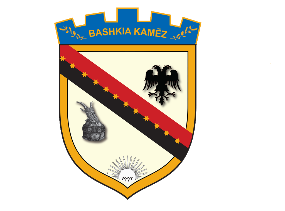 REPUBLIKA E SHQIPËRISËBASHKIA KAMËZNJOFTIM Aplikantet e kualifikuar qё do tё marrin pjesё nё testim pёr vende tё lira pune nё Shёrbimin e MZSH-sё janё:1.Ilir Bami2.Andi NezajTestimet do të zhvillohet në datën  22 Qershor 2021, ora 09.30 në ambjentet e Pallatit te Kultures.